Description of game You are a traveler who stumbled upon a town called Wimpy town. You met a man named Tod. He has you find and deliver metal to a man named Oswald to work on his home and upgrade it. After that Oswald has you head to Turkindale. Goals to complete task.You will have to collect gold, find metal and buy metal from the shop to complete your task. You can fight enemies to earn more gold to complete your task. Genre - Action RPG Caster Skills Ice shardFireballHealing SpellLighting BallKnight Skills Downward swing360 swingLevel and layout design for game. Level 1 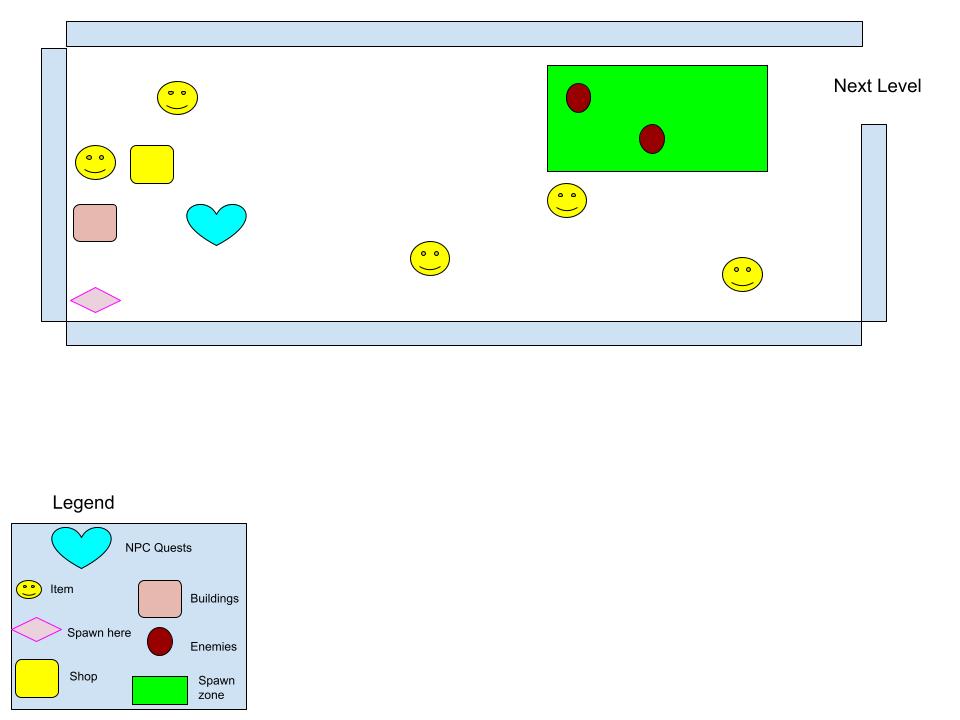 Level 2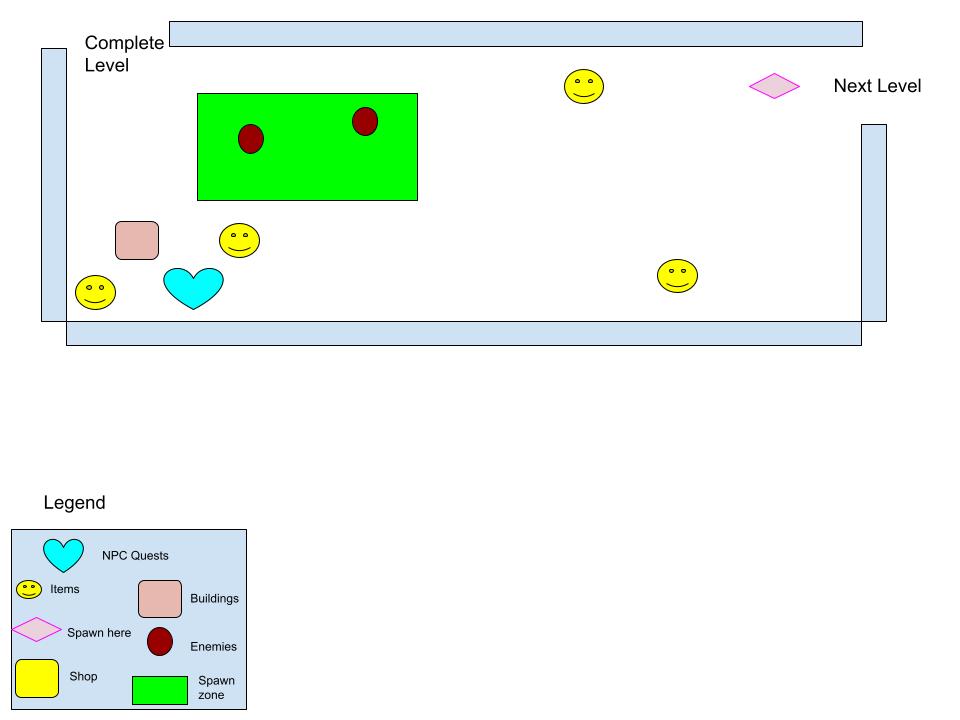 Controls to the game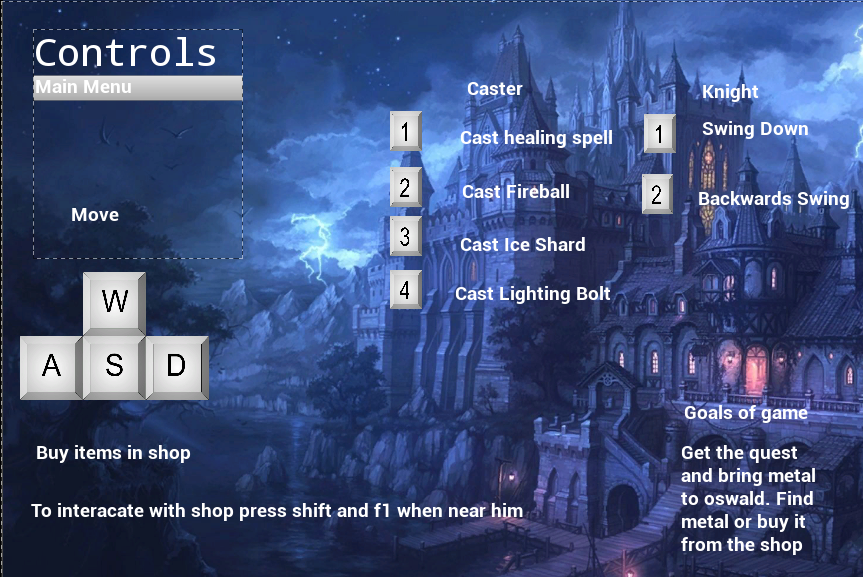 BlueprintsLevel 1 and level 2 have the same blueprints.Characters 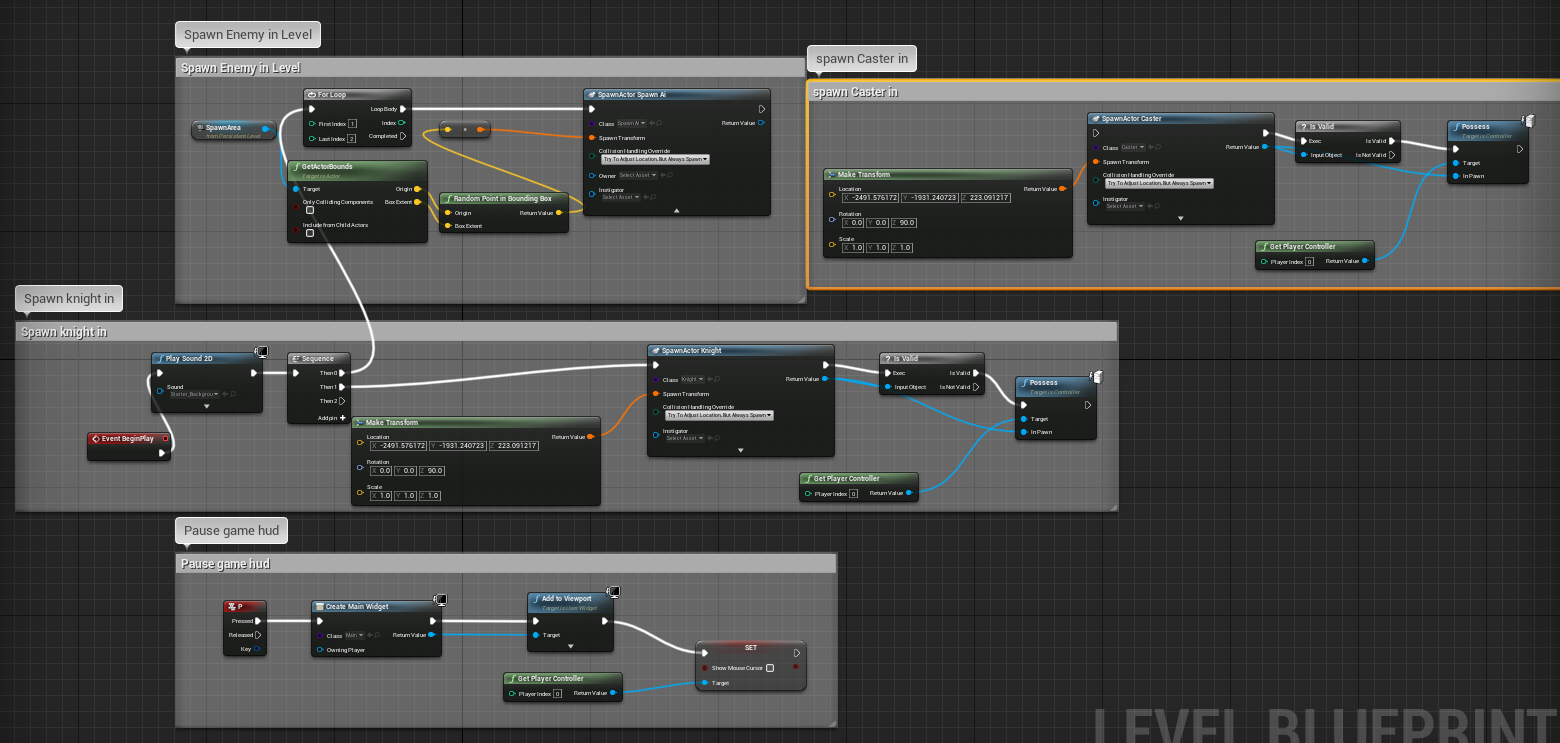 Knight Blueprints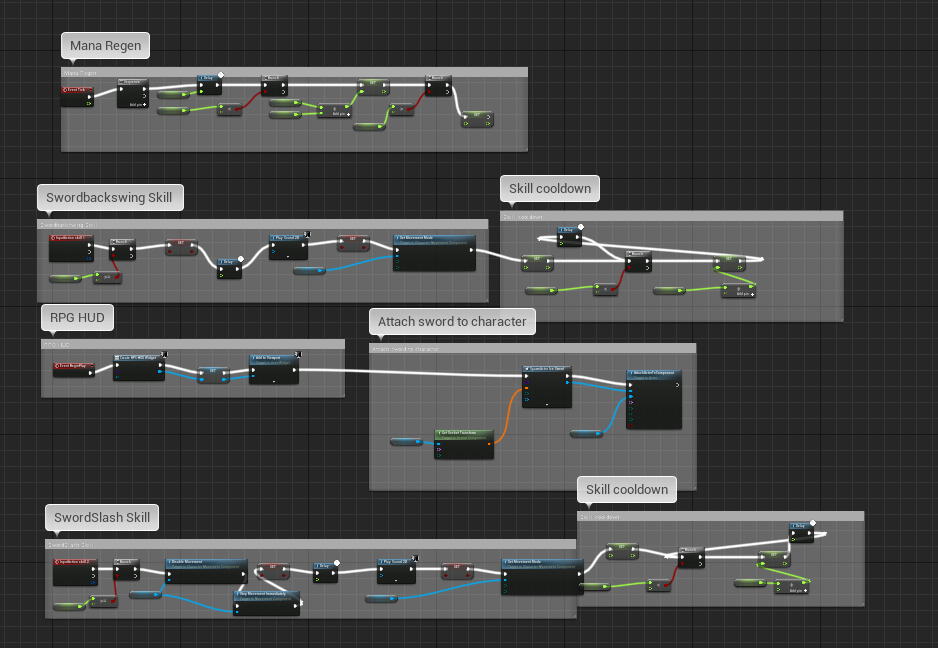 Caster Blueprints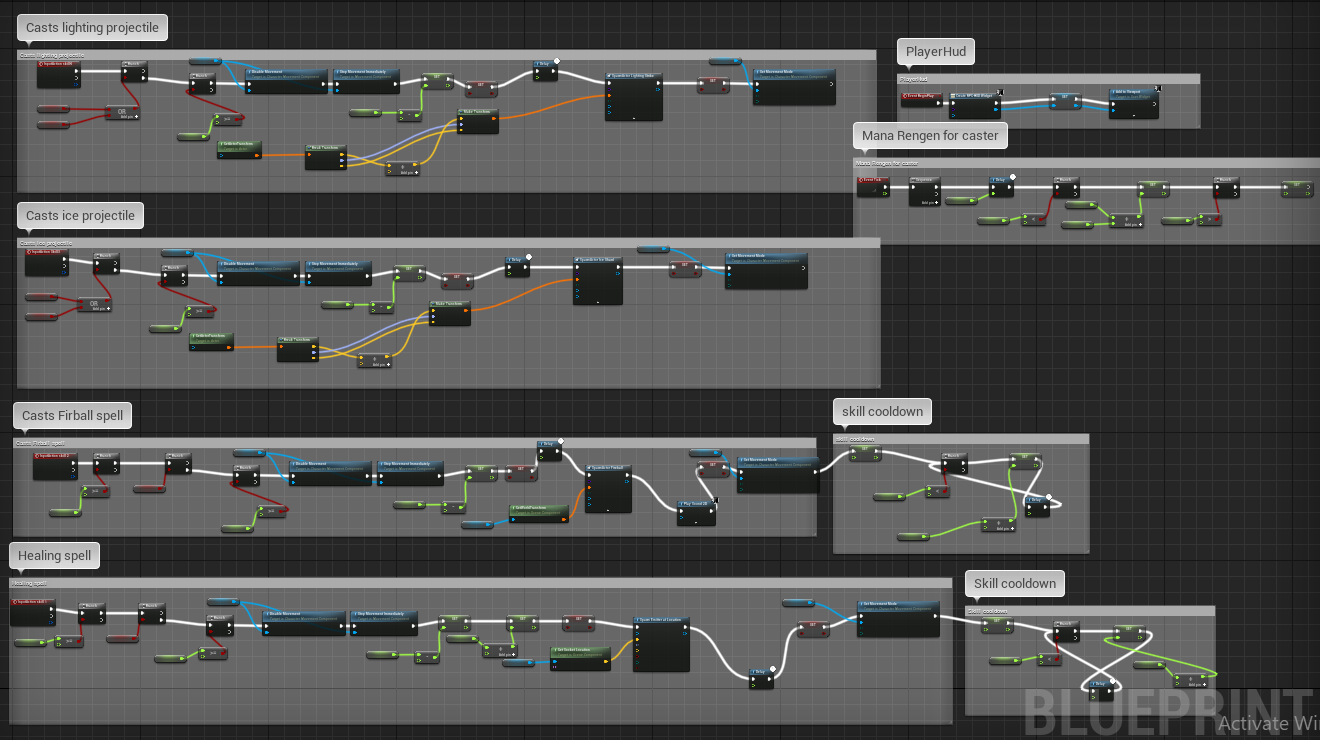 Enemy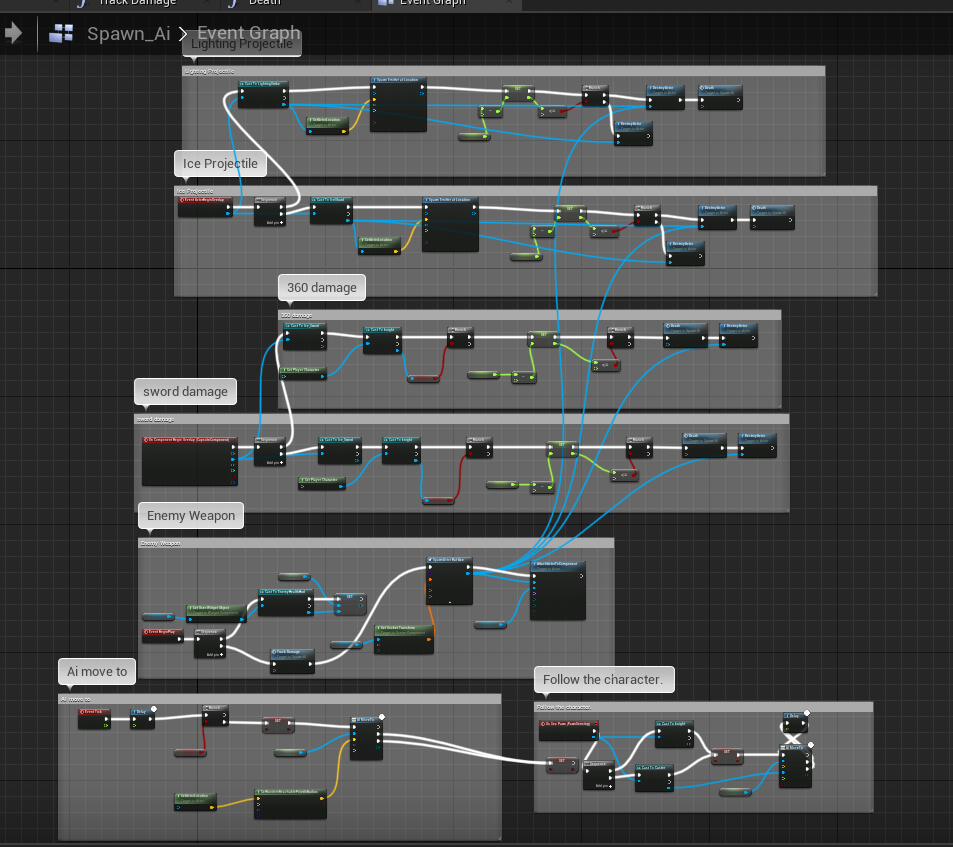 Animations and stateKnight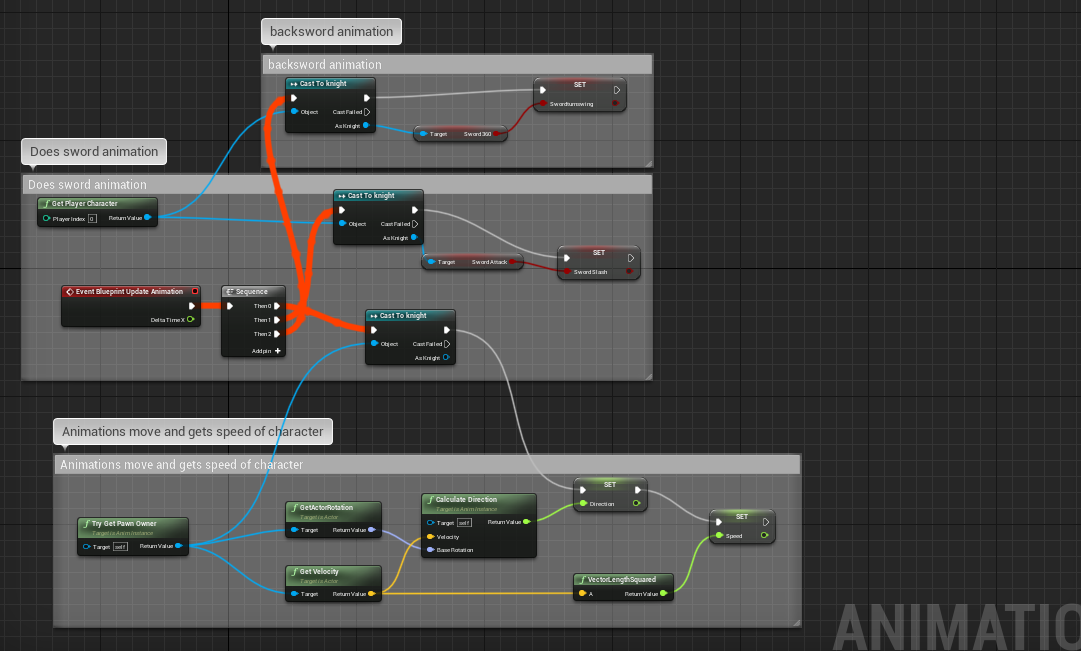 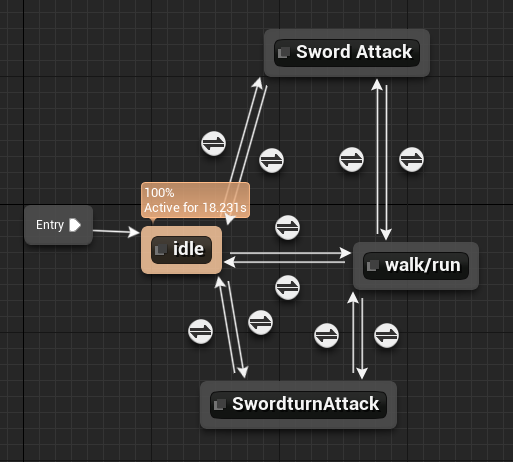 Caster 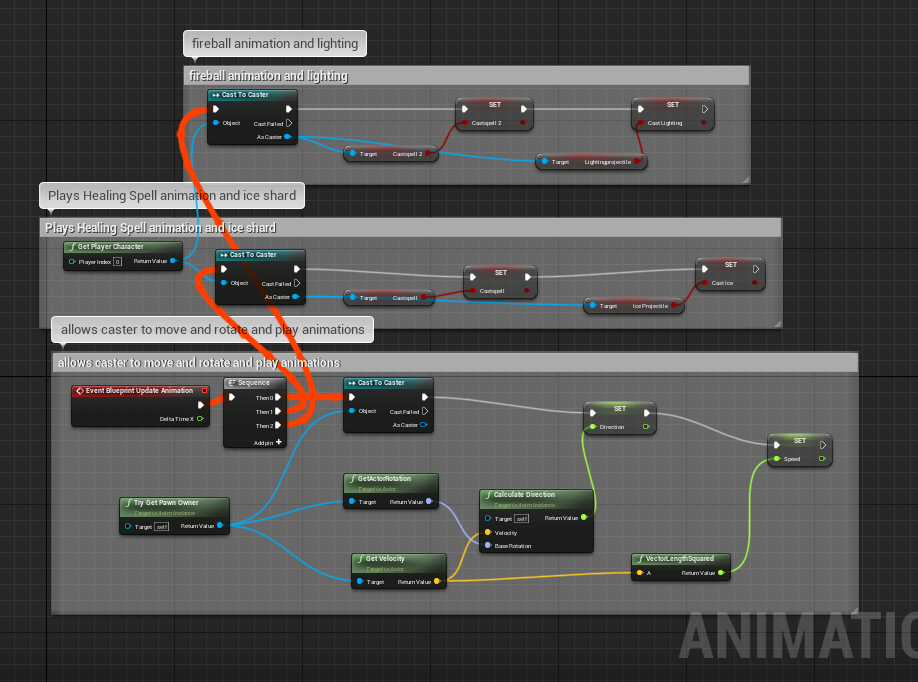 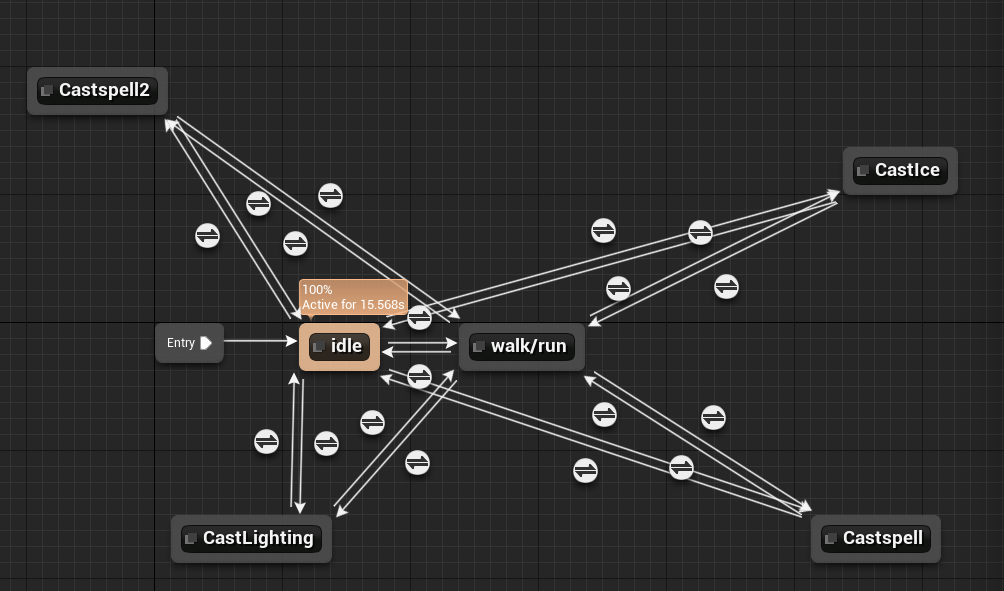 Pickups Metal, Gold is the same set up. 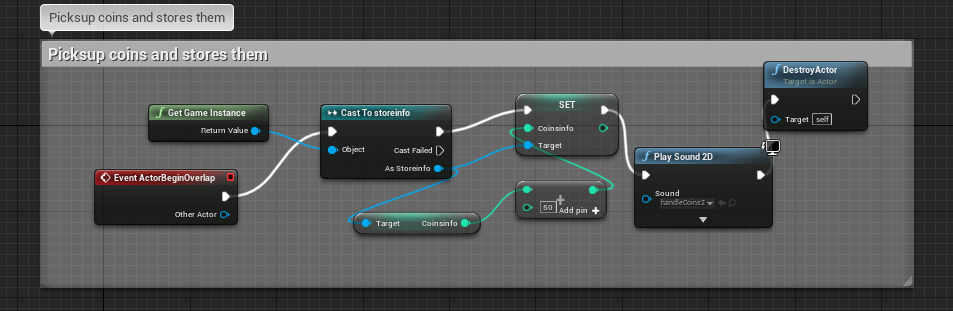 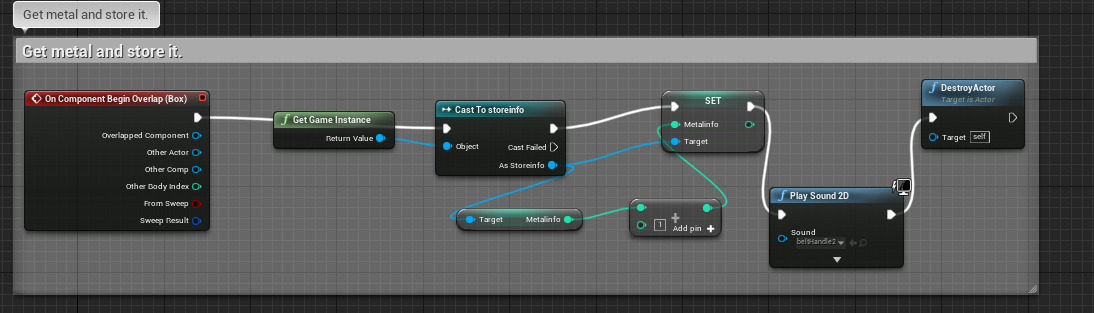 Doors all have similar code only difference is going to different levels or completing them. 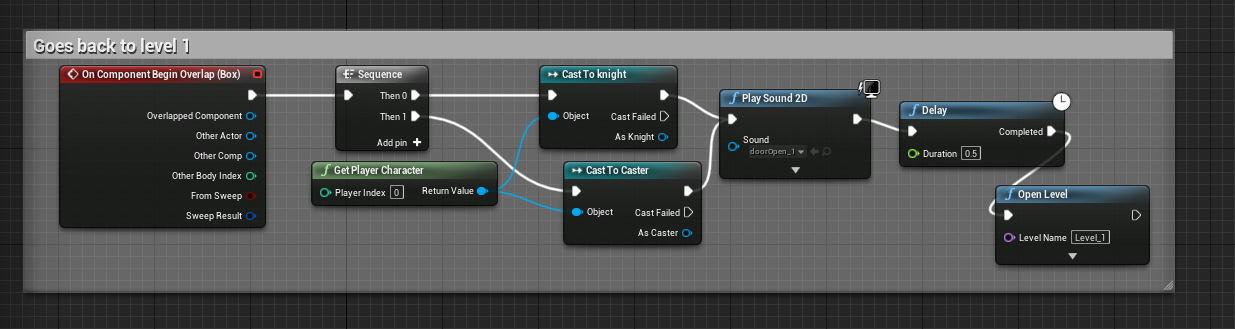 Health Quests 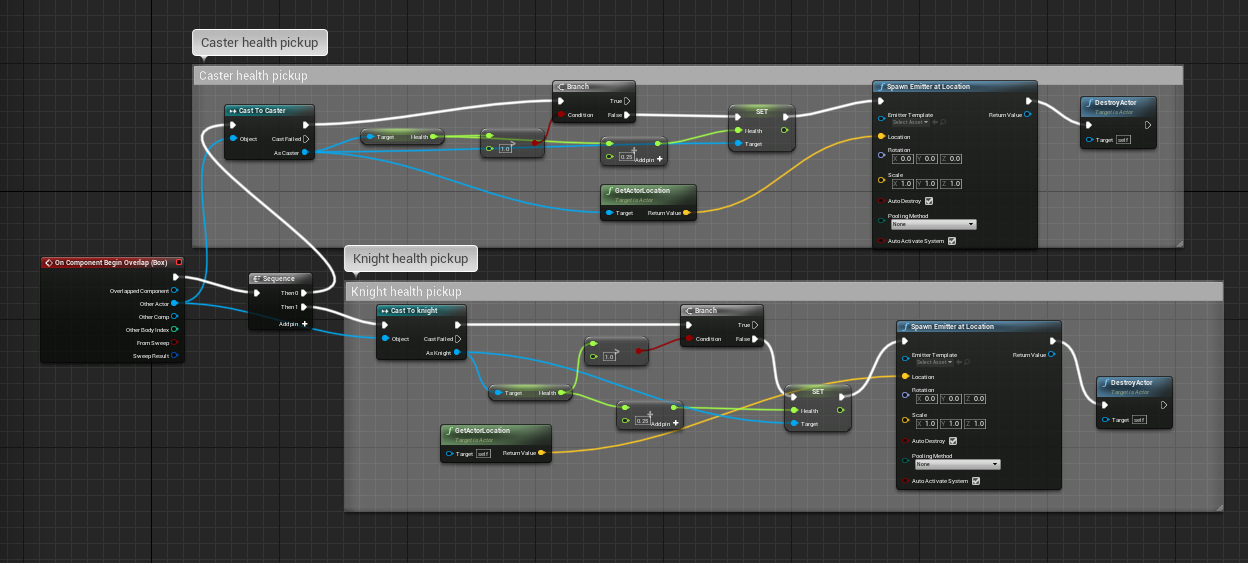 Quest 1 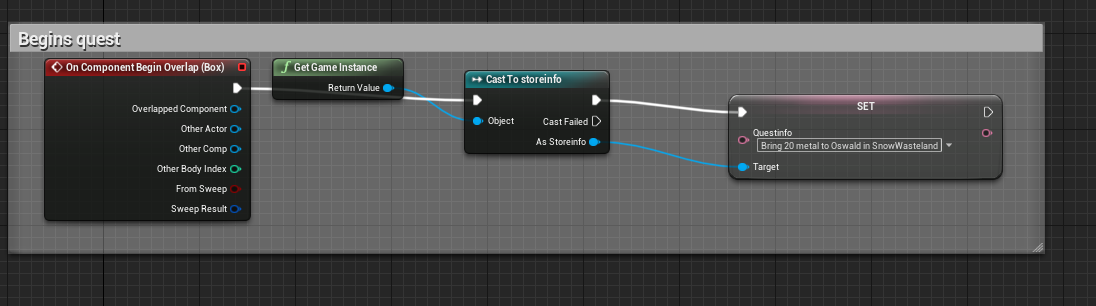 Quest 2 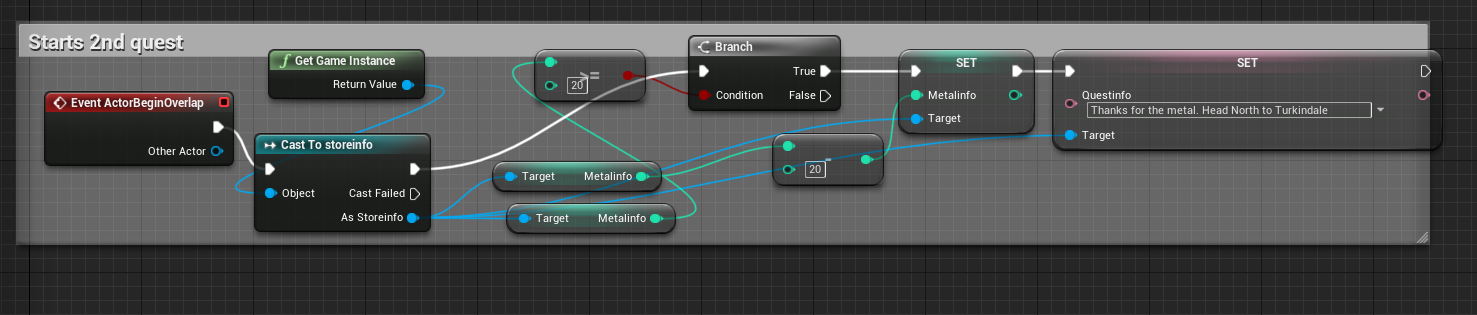 Shop 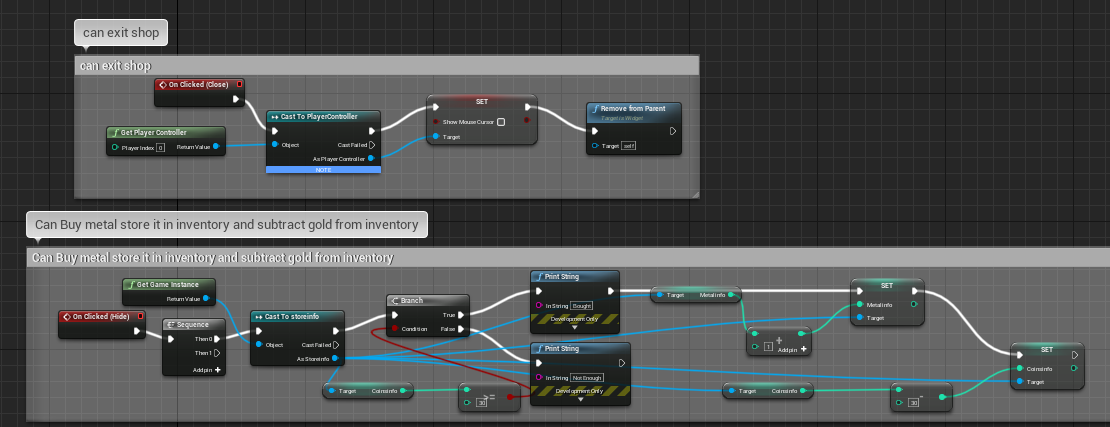 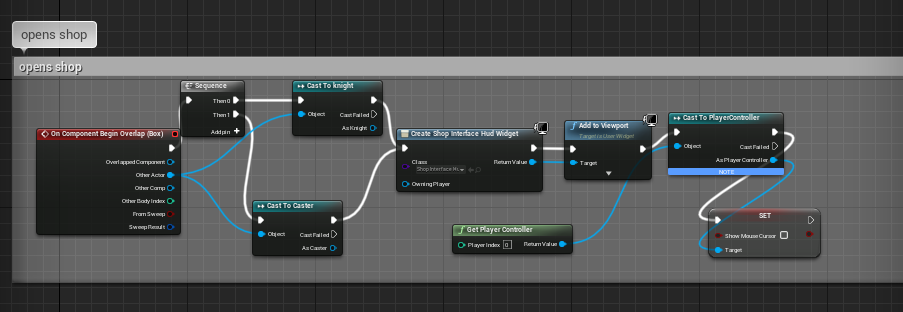 RPG Hud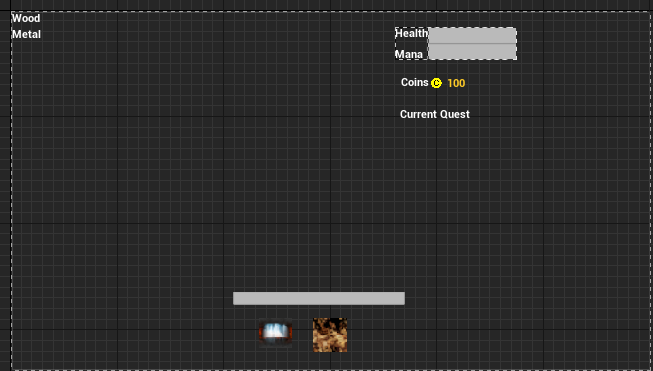 Metal, shop, and quest are the same for code. Just different target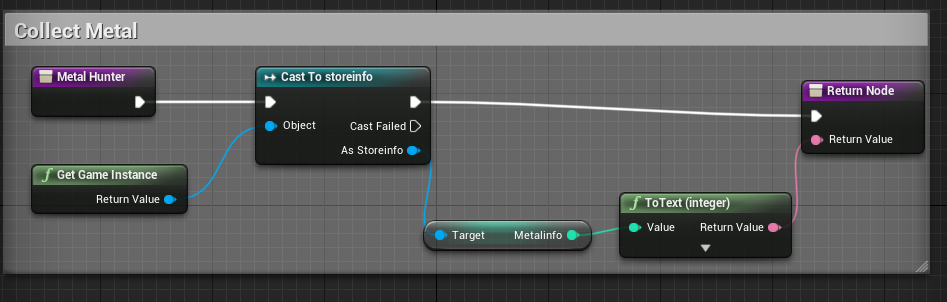 The knight and caster code are the same just for characters.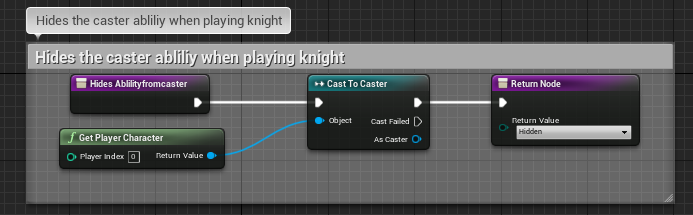 Health and mana are the same just different variables. 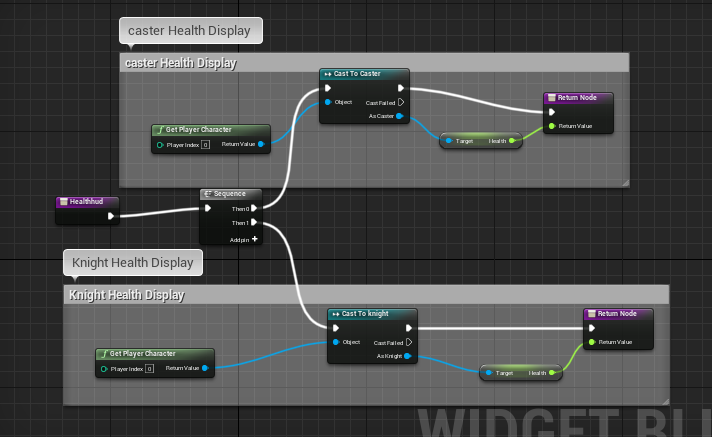 